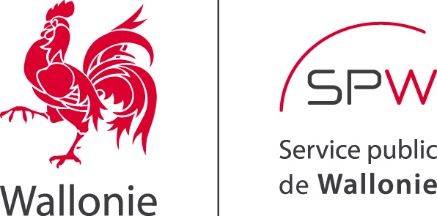 Les dossiers de candidature doivent être envoyés via notre site à l’adresse suivante :Pour toute information :Département de l'Énergiehttp://energie.wallonie.beureba@spw.wallonie.beTéléphone : 081 48 63 90 - Fax : 081 48 63 03Formulaire de demande de subsideAppel à projets UREBA Exceptionnel 2022Vagues 2 et 3 QUI peut introduire une demande de subside ?les personnes de droit public suivantes ( à l’exclusion des celles situées sur le territoire de la Communauté germanophone) :ville ou commune, centre public d'action sociale province zone de police locale communale ou pluricommunale dotée de la personnalité juridique au sens de la loi du 7 décembre 1998 organisant un service de police intégré, structuré à deux niveaux; zone de secours au sens de la loi du 15 mai 2007 relative à la sécurité civile ; intercommunales et autres associations composées exclusivement de personnes de droit public au sens du présent arrêté ; les régies communales autonomes et les régies provinciales autonomes au sens du code de la démocratie locale et de la décentralisation les organismes non commerciaux tels que définis par le Décret du 9 décembre 1993 relatif à l’utilisation rationnelle de l’énergie, des économies d’énergie et des énergies renouvelablesles sociétés coopératives à finalité socialeEn cas de doute sur l’éligibilité de votre institution, veuillez compléter le formulaire disponible sur http://energie.wallonie.be via la rubrique « Aides et primes > Secteur public, non marchand, ASBL et autres cas » et joignez la réponse obtenue au présent formulaire. QUAND peut-on demander un subside dans le cadre de l’appel à projets UREBA Exceptionnel 2022 Vagues 2 et 3?La demande doit être introduite à l’adresse indiquée ci-dessus 	au plus tard le 15/07/23 pour la vague 2								au plus tard le 31/10/23 pour la vague 3Une demande déjà introduite dans le cadre du programme « UREBA ordinaire » (arrêté du Gouvernement wallon du 13 octobre 2022) peut être introduite dans le cadre du présent appel à projets, à l’aide du présent formulaire, si la demande initiale : n’a pas fait l’objet d’une autorisation de débuter les travaux pour motif d’urgence ;n’a pas fait l’objet d’une notification d’octroi de subside ;Si la demande dans le cadre de l’appel à projet de rénovation 2022 fait l’objet d’une décision d’octroi, la demande initiale dans le cadre du programme UREBA ordinaire sera annulée.Quel est le MONTANT du subside ?Isolation de parois (en ce compris le remplacement de châssis)Installation d’équipement dans le domaine de la ventilation visant à améliorer le renouvellement et la qualité de l’airPour les détails et conditions précises, voir le document officiel de l’appel à projets de rénovation de bâtiments publics UREBA Exceptionnel 2022 – Vagues 2 - 3, disponible sur le site http://energie.wallonie.be .COORDONNÉES dE L’institution ou de l’organisme demandeur VEUILLEZ COMPLETER UN FORMULAIRE (ET SES ANNEXES) PAR BATIMENT.TOUS LES CHAMPS DU FORMULAIRE DOIVENT ÊTRE DÛMENT COMPLÉTÉS !1.1. Identification1.2.	Adresse du siège social1.3.	Nom de la personne de contact (pour les aspects techniques)1.4.	Compte bancaireIntitulé complet du compte (ouvert au nom de) :IBAN (International Bank Account Number) : 				BIC (Bank Identifier Code) :2.	Objet de la demande de subside2.1. 		Travaux concernés par la demande de subsidetravaux permettant l’amélioration de la performance énergétique d’un bâtimentisolation de parois (en ce compris le remplacement de châssis)installation d’équipement dans le domaine de la ventilation visant à améliorer le renouvellement et la qualité de l’air2.2. Identification du bâtiment concerné2.3. Caractéristiques du bâtiment concernéBrève description de l’étude ou des travaux :3.	LISTE DES DOCUMENTS À JOINDREFiche de calcul ( https://energie.wallonie.be/servlet/Repository/feuille-de-calcul-ureba-exc-2022.xlsx?ID=74114 )4. 	DÉCLARATION SUR L’HONNEUR ET SIGNATURE5.	PROTECTION DE LA VIE PRIVÉE ET VOIES de recoursComme le veut la loi, nous vous signalons que :les données que vous fournissez en complétant ce formulaire sont destinées à assurer le suivi de votre dossier au sein du Service Public de Wallonie ;ces données pourront être transmises aux services du Gouvernement wallon concernés par votre demande ;vous pouvez avoir accès à vos données ou les faire rectifier le cas échéant ;vous pouvez exercer ce droit (d’accès ou de rectification) auprès du service auquel vous adressez ce formulaire.Type de travaux Montant forfaitaireMontant forfaitaire pour utilisation de matériaux bio-sourcésIsolation du toit : Plafond/Plancher comble45 €/m²49 €/m²Isolation du toit : Toiture en pente dans la structure93 €/m²99 €/m²Isolation du toit : Sarking176 €/m²188 €/m²Isolation du toit : Toiture plate97 €/m²104 €/m²Isolation des murs 116 €/m²124 €/m²Isolation du sol90 €/m²96 €/m²Remplacements des menuiseries extérieures407 €/m²437 €/m²Installation d’un système de ventilationInstallation d’un système de ventilationType CType DDébit (m³/h)Montant forfaitaireMontant forfaitaire Moins de 30001120 €10500 €3000-50001330 €12040 €5001-100002695 €15540 €10001-150002835 €21525 €15001-200003010 €43260 €20001-250003430 €50400 €Plus de 250004060 €64575 €N° d’entreprise (BCE):N° d’entreprise (BCE):N° d’entreprise (BCE):Dénomination :Dénomination :Dénomination :Forme juridique :Forme juridique :Forme juridique :Activité principale :Activité principale :Activité principale :Légalement représentée par (personne qui engage l’institution et assume la responsabilité de la demande) :Légalement représentée par (personne qui engage l’institution et assume la responsabilité de la demande) :Légalement représentée par (personne qui engage l’institution et assume la responsabilité de la demande) :Légalement représentée par (personne qui engage l’institution et assume la responsabilité de la demande) :Légalement représentée par (personne qui engage l’institution et assume la responsabilité de la demande) :Légalement représentée par (personne qui engage l’institution et assume la responsabilité de la demande) :Légalement représentée par (personne qui engage l’institution et assume la responsabilité de la demande) :qM.qMmePrénom :Prénom :Nom :Fonction :Fonction :Tél. :Tél. :Fax :Courriel :Courriel :Rue :N° :Boîte :Code postal :Localité :qM.qMmePrénom :Nom :Fonction :Fonction :Tél. :Tél. :Fax :Courriel :Courriel :Dénomination :Destination principale du bâtiment :Destination principale du bâtiment :Rue :N° :Boîte :Boîte :Code postal :Localité :Localité :Bâtiment classé / reconnuOui - NonOui - NonOui - NonSurface au sol (emprise au sol) :m²Surface latérale extérieure du volume chauffé :m²Volume chauffé :m³Je soussigné, demandeur de la subvention (le représentant légal identifié au point 1.1.) :Je soussigné, demandeur de la subvention (le représentant légal identifié au point 1.1.) :Je soussigné, demandeur de la subvention (le représentant légal identifié au point 1.1.) :Je soussigné, demandeur de la subvention (le représentant légal identifié au point 1.1.) :Je soussigné, demandeur de la subvention (le représentant légal identifié au point 1.1.) :Prénom :Nom :certifie :que la présente demande est sincère et véritable ;avoir pris connaissance des principes de mise en concurrence et des procédures sur les marchés publics pour l’attribution des travaux  et être conscient que leur non-respect rendra impossible la liquidation du subside ;que les travaux relatifs aux parois et de ventilation respectent les critère fixé par l’appel à projets susmentionné;que la justification des travaux ainsi que les études nécessaires à leur réalisation seront communiquées lors de la demande de liquidation de la subvention ;que les travaux ne font l’objet d’aucune autre demande de subside (relative aux mêmes travaux) ;avoir pris connaissance de l’obligation, pour les travaux d’amélioration de la performance énergétique, de communiquer à l’administration, pendant 5 ans, les informations relatives aux consommations énergétiques du bâtiment concerné (formulaire disponible sur le site http://energie.wallonie.be)certifie :que la présente demande est sincère et véritable ;avoir pris connaissance des principes de mise en concurrence et des procédures sur les marchés publics pour l’attribution des travaux  et être conscient que leur non-respect rendra impossible la liquidation du subside ;que les travaux relatifs aux parois et de ventilation respectent les critère fixé par l’appel à projets susmentionné;que la justification des travaux ainsi que les études nécessaires à leur réalisation seront communiquées lors de la demande de liquidation de la subvention ;que les travaux ne font l’objet d’aucune autre demande de subside (relative aux mêmes travaux) ;avoir pris connaissance de l’obligation, pour les travaux d’amélioration de la performance énergétique, de communiquer à l’administration, pendant 5 ans, les informations relatives aux consommations énergétiques du bâtiment concerné (formulaire disponible sur le site http://energie.wallonie.be)certifie :que la présente demande est sincère et véritable ;avoir pris connaissance des principes de mise en concurrence et des procédures sur les marchés publics pour l’attribution des travaux  et être conscient que leur non-respect rendra impossible la liquidation du subside ;que les travaux relatifs aux parois et de ventilation respectent les critère fixé par l’appel à projets susmentionné;que la justification des travaux ainsi que les études nécessaires à leur réalisation seront communiquées lors de la demande de liquidation de la subvention ;que les travaux ne font l’objet d’aucune autre demande de subside (relative aux mêmes travaux) ;avoir pris connaissance de l’obligation, pour les travaux d’amélioration de la performance énergétique, de communiquer à l’administration, pendant 5 ans, les informations relatives aux consommations énergétiques du bâtiment concerné (formulaire disponible sur le site http://energie.wallonie.be)certifie :que la présente demande est sincère et véritable ;avoir pris connaissance des principes de mise en concurrence et des procédures sur les marchés publics pour l’attribution des travaux  et être conscient que leur non-respect rendra impossible la liquidation du subside ;que les travaux relatifs aux parois et de ventilation respectent les critère fixé par l’appel à projets susmentionné;que la justification des travaux ainsi que les études nécessaires à leur réalisation seront communiquées lors de la demande de liquidation de la subvention ;que les travaux ne font l’objet d’aucune autre demande de subside (relative aux mêmes travaux) ;avoir pris connaissance de l’obligation, pour les travaux d’amélioration de la performance énergétique, de communiquer à l’administration, pendant 5 ans, les informations relatives aux consommations énergétiques du bâtiment concerné (formulaire disponible sur le site http://energie.wallonie.be)certifie :que la présente demande est sincère et véritable ;avoir pris connaissance des principes de mise en concurrence et des procédures sur les marchés publics pour l’attribution des travaux  et être conscient que leur non-respect rendra impossible la liquidation du subside ;que les travaux relatifs aux parois et de ventilation respectent les critère fixé par l’appel à projets susmentionné;que la justification des travaux ainsi que les études nécessaires à leur réalisation seront communiquées lors de la demande de liquidation de la subvention ;que les travaux ne font l’objet d’aucune autre demande de subside (relative aux mêmes travaux) ;avoir pris connaissance de l’obligation, pour les travaux d’amélioration de la performance énergétique, de communiquer à l’administration, pendant 5 ans, les informations relatives aux consommations énergétiques du bâtiment concerné (formulaire disponible sur le site http://energie.wallonie.be)Date   :_ _ / _ _ / _ _ _ _Lieu :Signature :Que faire si, au terme de la procédure, vous n’êtes pas satisfait de la décision de l’administration wallonne ?Adressez-vous à l’administration concernée pour lui exposer les motifs de votre insatisfaction ou exercez le recours administratif s’il est prévu dans la procédure.Si votre insatisfaction demeure après ces démarches préalables, il vous est possible d’adresser une réclamation au Médiateur de la Région wallonne.